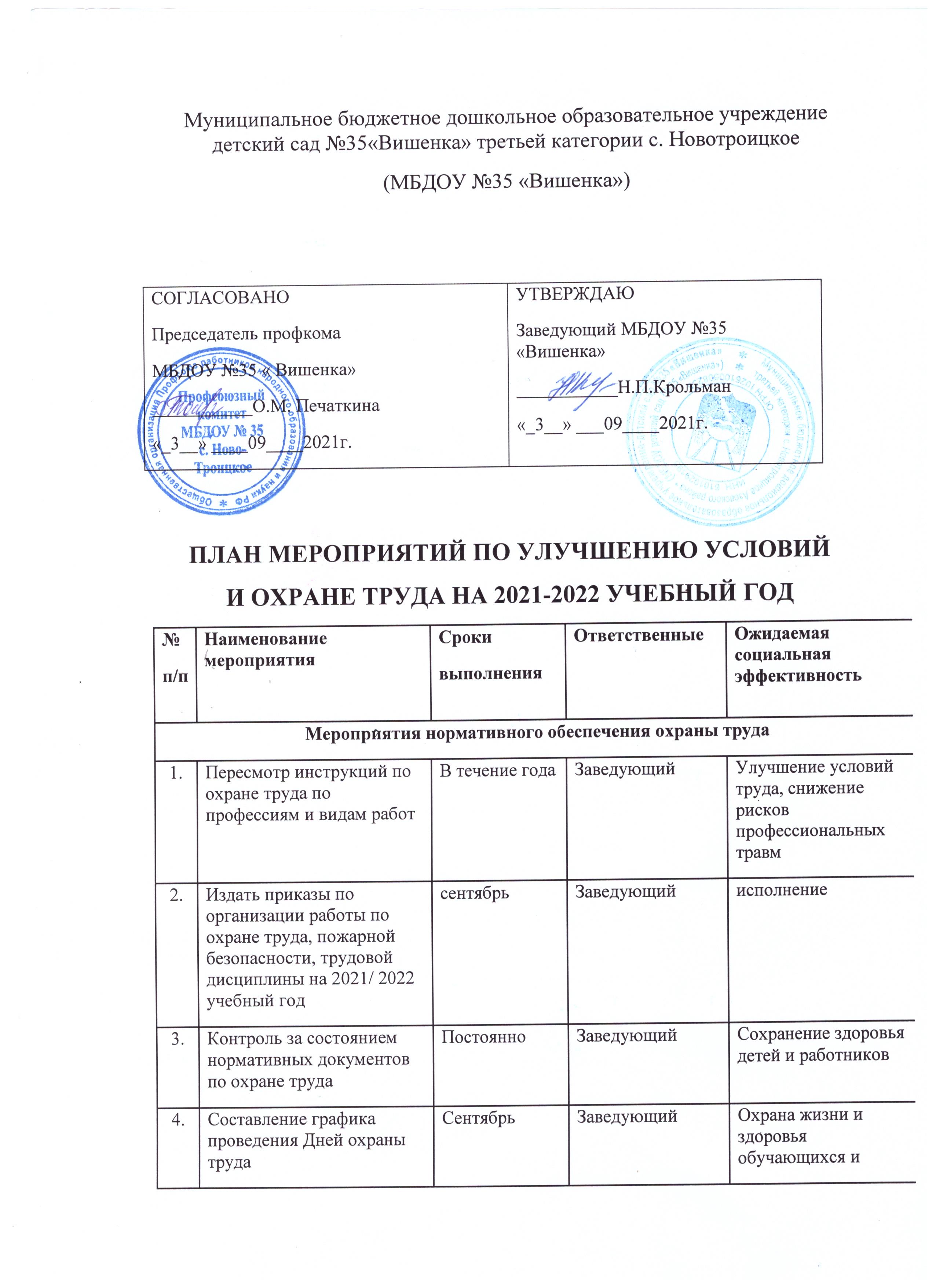 5.Оформление списка работающих, подлежащих медицинским осмотрамДекабрьЗаведующиймедсестраСохранение и контроль за состоянием здоровья работниковПроведение проверок и периодического контроля за соблюдением действующего законодательства по охране трудаПроведение проверок и периодического контроля за соблюдением действующего законодательства по охране трудаПроведение проверок и периодического контроля за соблюдением действующего законодательства по охране трудаПроведение проверок и периодического контроля за соблюдением действующего законодательства по охране трудаПроведение проверок и периодического контроля за соблюдением действующего законодательства по охране труда6.Организация работы постоянно действующей комиссии по охране труда с целью проверок соблюдения вопросов охраны груда, пожарной безопасностиСентябрьЗаведующийОтветственный по ОТПросвещение работающих, профилактика нарушений и выполнение требований охраны труда7.Осуществление контроля за соблюдением пропускного режима, ежедневной термометрии во время пандемии короновируса, ношением масок работниками учрежденияЕжедневноЧлены комиссии по охране грудаВыполнение своих обязанностей работниками учреждения8.Проведение внеплановых проверок по контролю за соблюдением работниками действующего законодательства по охране труда и правил внутреннего трудового распорядкаВ течение годаЧлены комиссии по охране грудаВыполнение законодательных требований по охране труда9.Осуществление контроля за соблюдением правил безопасности при организации образовательного процессаВ течение годаЧлены комиссии по охране трудаОбеспечение безопасных условий жизни для детей и работников, выполнение законодательных требований охраны трудаПрофилактические мероприятия по профилактике и предупреждению травматизмаПрофилактические мероприятия по профилактике и предупреждению травматизмаПрофилактические мероприятия по профилактике и предупреждению травматизмаПрофилактические мероприятия по профилактике и предупреждению травматизмаПрофилактические мероприятия по профилактике и предупреждению травматизма10.Осуществление целевой проверки безопасной эксплуатации оборудования СентябрьКомиссия по охране трудаОбеспечение безопасных условий учебы, работы и жизни для всех участников образовательного процесса11.Рассмотрение вопросов охраны труда на совещаниях при заведующем, на заседаниях профкома, педсоветахВ течение года, в соответствии с годовым планом работыЗаведующий председатель профкомаОбеспечение безопасных условий учебы, работы и жизни для всех участников образовательного процесса12.Проведение осмотра зданий и сооружений с составлением актов осмотровАпрель, октябрьКомиссия по охране трудаОбеспечение безопасных условий жизни детей и работников13.Осуществление контроля за техническим состоянием лестниц и стремянокОдин раз в полугодиеКомиссия по охране трудаОбеспечение безопасных условий жизни детей и работников14.Проверка готовности учреждения к новому учебному году и работе в осенне-зимний периодАвгустКомиссия по охране трудаОбеспечение безопасных условий учебы, работы и жизни для всех участников образовательного процесса15.Осуществление ежедневного контроля в кабинетах учреждения за состоянием охраны трудаЕжедневноКомиссия по охране трудаСохранение здоровья и жизни детей и работниковОбучение работников, инструктажи, проверки знаний по охране трудаОбучение работников, инструктажи, проверки знаний по охране трудаОбучение работников, инструктажи, проверки знаний по охране трудаОбучение работников, инструктажи, проверки знаний по охране трудаОбучение работников, инструктажи, проверки знаний по охране труда16.Проведение вводного инструктажа при приёме на работуВ течение годаЗаведующийСохранение жизни и здоровья  работниковПроведение периодической проверкизнаний по вопросам охраны трудапо графикуКомиссия по проверкезнанийСохранение жизни и здоровьядетейи  работниковПроведение инструктажей с работниками СогласнопериодичностиЗаведующийПросвещение работников19.Проведение целевых и внеплановых инструктажей по необходимостиВ течение годаЗаведующийСохранение жизни и здоровья  работниковИнформационное просвещение и пропаганда охраны трудаИнформационное просвещение и пропаганда охраны трудаИнформационное просвещение и пропаганда охраны трудаИнформационное просвещение и пропаганда охраны трудаИнформационное просвещение и пропаганда охраны труда20.Обновление информационных стендов «Охране труда» в уголках по охране трудаПостоянноПросвещение всех участников образовательного процесса21.Проведение Дней охраны трудапо графикуЗаведующийпредседатель профкома,ответственный по ОТПросвещение участников образовательного процесса по выполнению правил охраны труда22.Размещение на сайте информации по вопросам охраны трудапостоянноИнформирование23.Проведение информационно- разъяснительной работы среди детей  по вопросам формирования навыков ЗОЖ и ОБЖПостоянновоспитателиСохранение жизни и здоровья детейУчастие в смотре-конкурсе по охране трудаСогласно плануответственный по ОТСохранение жизни и здоровья детей и работников25.Участие в мероприятиях, приуроченных Единому дню безопасности, Дню охраны труда, в том числе проводимых в организациях районаСогласно плануответственный по ОТ